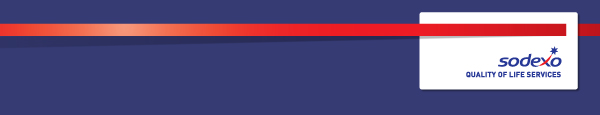 Function:Function:Function:Function:HR – Learning and DevelopmentHR – Learning and DevelopmentHR – Learning and DevelopmentHR – Learning and DevelopmentHR – Learning and DevelopmentHR – Learning and DevelopmentHR – Learning and DevelopmentHR – Learning and DevelopmentHR – Learning and DevelopmentJob:  Job:  Job:  Job:  Learning and Development Co-ordinator (Ireland)Learning and Development Co-ordinator (Ireland)Learning and Development Co-ordinator (Ireland)Learning and Development Co-ordinator (Ireland)Learning and Development Co-ordinator (Ireland)Learning and Development Co-ordinator (Ireland)Learning and Development Co-ordinator (Ireland)Learning and Development Co-ordinator (Ireland)Learning and Development Co-ordinator (Ireland)Position:  Position:  Position:  Position:  Learning and Development Co-ordinatorLearning and Development Co-ordinatorLearning and Development Co-ordinatorLearning and Development Co-ordinatorLearning and Development Co-ordinatorLearning and Development Co-ordinatorLearning and Development Co-ordinatorLearning and Development Co-ordinatorLearning and Development Co-ordinatorJob holder:Job holder:Job holder:Job holder:Date (in job since):Date (in job since):Date (in job since):Date (in job since):Immediate manager 
(N+1 Job title and name):Immediate manager 
(N+1 Job title and name):Immediate manager 
(N+1 Job title and name):Immediate manager 
(N+1 Job title and name):Learning & Development Delivery Manager Learning & Development Delivery Manager Learning & Development Delivery Manager Learning & Development Delivery Manager Learning & Development Delivery Manager Learning & Development Delivery Manager Learning & Development Delivery Manager Learning & Development Delivery Manager Learning & Development Delivery Manager Additional reporting line to:Additional reporting line to:Additional reporting line to:Additional reporting line to:Senior Learning and Development Manager Senior Learning and Development Manager Senior Learning and Development Manager Senior Learning and Development Manager Senior Learning and Development Manager Senior Learning and Development Manager Senior Learning and Development Manager Senior Learning and Development Manager Senior Learning and Development Manager Position location:Position location:Position location:Position location:Republic of Ireland home based with frequent travel to DublinRepublic of Ireland home based with frequent travel to DublinRepublic of Ireland home based with frequent travel to DublinRepublic of Ireland home based with frequent travel to DublinRepublic of Ireland home based with frequent travel to DublinRepublic of Ireland home based with frequent travel to DublinRepublic of Ireland home based with frequent travel to DublinRepublic of Ireland home based with frequent travel to DublinRepublic of Ireland home based with frequent travel to Dublin1.  Purpose of the Job – State concisely the aim of the job.  1.  Purpose of the Job – State concisely the aim of the job.  1.  Purpose of the Job – State concisely the aim of the job.  1.  Purpose of the Job – State concisely the aim of the job.  1.  Purpose of the Job – State concisely the aim of the job.  1.  Purpose of the Job – State concisely the aim of the job.  1.  Purpose of the Job – State concisely the aim of the job.  1.  Purpose of the Job – State concisely the aim of the job.  1.  Purpose of the Job – State concisely the aim of the job.  1.  Purpose of the Job – State concisely the aim of the job.  1.  Purpose of the Job – State concisely the aim of the job.  1.  Purpose of the Job – State concisely the aim of the job.  1.  Purpose of the Job – State concisely the aim of the job.  Alongside the L&D delivery team promote a learning culture within Sodexo by increasing the level of relevant skills and knowledge through the provision of a range of L&D activities.Support new contract mobilisations and projectsGrow and maintain excellent relationships between L&D and the rest of the businessAlongside the L&D delivery team promote a learning culture within Sodexo by increasing the level of relevant skills and knowledge through the provision of a range of L&D activities.Support new contract mobilisations and projectsGrow and maintain excellent relationships between L&D and the rest of the businessAlongside the L&D delivery team promote a learning culture within Sodexo by increasing the level of relevant skills and knowledge through the provision of a range of L&D activities.Support new contract mobilisations and projectsGrow and maintain excellent relationships between L&D and the rest of the businessAlongside the L&D delivery team promote a learning culture within Sodexo by increasing the level of relevant skills and knowledge through the provision of a range of L&D activities.Support new contract mobilisations and projectsGrow and maintain excellent relationships between L&D and the rest of the businessAlongside the L&D delivery team promote a learning culture within Sodexo by increasing the level of relevant skills and knowledge through the provision of a range of L&D activities.Support new contract mobilisations and projectsGrow and maintain excellent relationships between L&D and the rest of the businessAlongside the L&D delivery team promote a learning culture within Sodexo by increasing the level of relevant skills and knowledge through the provision of a range of L&D activities.Support new contract mobilisations and projectsGrow and maintain excellent relationships between L&D and the rest of the businessAlongside the L&D delivery team promote a learning culture within Sodexo by increasing the level of relevant skills and knowledge through the provision of a range of L&D activities.Support new contract mobilisations and projectsGrow and maintain excellent relationships between L&D and the rest of the businessAlongside the L&D delivery team promote a learning culture within Sodexo by increasing the level of relevant skills and knowledge through the provision of a range of L&D activities.Support new contract mobilisations and projectsGrow and maintain excellent relationships between L&D and the rest of the businessAlongside the L&D delivery team promote a learning culture within Sodexo by increasing the level of relevant skills and knowledge through the provision of a range of L&D activities.Support new contract mobilisations and projectsGrow and maintain excellent relationships between L&D and the rest of the businessAlongside the L&D delivery team promote a learning culture within Sodexo by increasing the level of relevant skills and knowledge through the provision of a range of L&D activities.Support new contract mobilisations and projectsGrow and maintain excellent relationships between L&D and the rest of the businessAlongside the L&D delivery team promote a learning culture within Sodexo by increasing the level of relevant skills and knowledge through the provision of a range of L&D activities.Support new contract mobilisations and projectsGrow and maintain excellent relationships between L&D and the rest of the businessAlongside the L&D delivery team promote a learning culture within Sodexo by increasing the level of relevant skills and knowledge through the provision of a range of L&D activities.Support new contract mobilisations and projectsGrow and maintain excellent relationships between L&D and the rest of the businessAlongside the L&D delivery team promote a learning culture within Sodexo by increasing the level of relevant skills and knowledge through the provision of a range of L&D activities.Support new contract mobilisations and projectsGrow and maintain excellent relationships between L&D and the rest of the business2. 	Dimensions – Point out the main figures / indicators to give some insight on the “volumes” managed by the position and/or the activity of the Department.2. 	Dimensions – Point out the main figures / indicators to give some insight on the “volumes” managed by the position and/or the activity of the Department.2. 	Dimensions – Point out the main figures / indicators to give some insight on the “volumes” managed by the position and/or the activity of the Department.2. 	Dimensions – Point out the main figures / indicators to give some insight on the “volumes” managed by the position and/or the activity of the Department.2. 	Dimensions – Point out the main figures / indicators to give some insight on the “volumes” managed by the position and/or the activity of the Department.2. 	Dimensions – Point out the main figures / indicators to give some insight on the “volumes” managed by the position and/or the activity of the Department.2. 	Dimensions – Point out the main figures / indicators to give some insight on the “volumes” managed by the position and/or the activity of the Department.2. 	Dimensions – Point out the main figures / indicators to give some insight on the “volumes” managed by the position and/or the activity of the Department.2. 	Dimensions – Point out the main figures / indicators to give some insight on the “volumes” managed by the position and/or the activity of the Department.2. 	Dimensions – Point out the main figures / indicators to give some insight on the “volumes” managed by the position and/or the activity of the Department.2. 	Dimensions – Point out the main figures / indicators to give some insight on the “volumes” managed by the position and/or the activity of the Department.2. 	Dimensions – Point out the main figures / indicators to give some insight on the “volumes” managed by the position and/or the activity of the Department.2. 	Dimensions – Point out the main figures / indicators to give some insight on the “volumes” managed by the position and/or the activity of the Department.Revenue FY13:€tbc€tbcEBIT growth:EBIT growth:0Growth type:n/aOutsourcing rate:n/aRegion  Workforcen/an/aRevenue FY13:€tbc€tbcEBIT margin:EBIT margin:0Growth type:n/aOutsourcing rate:n/aRegion  Workforcen/an/aRevenue FY13:€tbc€tbcNet income growth:Net income growth:0Growth type:n/aOutsourcing growth rate:n/aHR in Region n/an/aRevenue FY13:€tbc€tbcCash conversion:Cash conversion:0Growth type:n/aOutsourcing growth rate:n/aHR in Region n/an/aCharacteristics Characteristics Training delivery and coordination utilisation ratio maintained – (at least 80% utilisation per month)Evaluation scores at 95% or aboveTraining delivery and coordination utilisation ratio maintained – (at least 80% utilisation per month)Evaluation scores at 95% or aboveTraining delivery and coordination utilisation ratio maintained – (at least 80% utilisation per month)Evaluation scores at 95% or aboveTraining delivery and coordination utilisation ratio maintained – (at least 80% utilisation per month)Evaluation scores at 95% or aboveTraining delivery and coordination utilisation ratio maintained – (at least 80% utilisation per month)Evaluation scores at 95% or aboveTraining delivery and coordination utilisation ratio maintained – (at least 80% utilisation per month)Evaluation scores at 95% or aboveTraining delivery and coordination utilisation ratio maintained – (at least 80% utilisation per month)Evaluation scores at 95% or aboveTraining delivery and coordination utilisation ratio maintained – (at least 80% utilisation per month)Evaluation scores at 95% or aboveTraining delivery and coordination utilisation ratio maintained – (at least 80% utilisation per month)Evaluation scores at 95% or aboveTraining delivery and coordination utilisation ratio maintained – (at least 80% utilisation per month)Evaluation scores at 95% or aboveTraining delivery and coordination utilisation ratio maintained – (at least 80% utilisation per month)Evaluation scores at 95% or above3. 	Organisation chart – Indicate schematically the position of the job within the organisation. It is sufficient to indicate one hierarchical level above (including possible functional boss) and, if applicable, one below the position. In the horizontal direction, the other jobs reporting to the same superior should be indicated.4. Context and main issues – Describe the most difficult types of problems the jobholder has to face (internal or external to Sodexo) and/or the regulations, guidelines, practices that are to be adhered to.On occasion this role can mean working in a remote environmentLone working and self-sufficiency are a must Overnight stays may be required to deliver training at different locations Working across multiple locations and complex organisation structure and market segmentsLiaising with and delivering to multiple business stakeholders 5.  Main assignments – Indicate the main activities / duties to be conducted in the job.Consistent delivery of central L&D curriculum to the required standardsUsing/working with multiple learning technologies, including e-learning, blended programmes, virtualclassrooms (Microsoft Teams) and social learningOperate as the initial point of contact for L&D in Ireland, maintaining excellent communications with key stakeholders and escalating any complicated request to the Manager and/or L&D Business Partner Support team colleagues with specialised projects and learning design when appropriate and if requiredMeet workload requirements and be as effective through delivery as possibleFacilitation and coaching activitiesAble to relate to others and build rapportAble to operate with multiple reporting line and manage multiple prioritiesAwareness of the broader operating environment of Sodexo, globally and in region6.  Accountabilities – Give the 3 to 5 key outputs of the position vis-à-vis the organization; they should focus on end results, not duties or activities.Ensuring the learning environment and resources support learner needs including group management and individual delegate support. This will increase learners engagement, improve learning rates and grow L&D’s reputation in IrelandPreparing the learning environment and resources, including setting up IT equipment where appropriate to support session structure, this will increase learner confidence through professional service deliveryDelivering learning in both formal (e.g. tutor led) and informal settings, supporting and coaching learners to develop their skills; this includes using learning technologies and credible leadership behaviours to meet all learning needsEvaluating the effectiveness of training delivery and learning outcomes to evidence success factors and address shortfallsMaintaining appropriate records of learner development and resource allocation to allow tracking and evidence of training7.  Person Specification – Indicate the skills, knowledge and experience that the job holder should require to conduct the role effectively3+ years experience delivering or coordinating learning activity, both face-to-face & virtual (essential)Experience of working remotely within a team (essential)Experience of building and maintaining relationships with multiple stakeholders from entry level to executive (essential)CIPD Level 3 in Learning Practice or equivalent (desirable)Experience of multi-service facilities management (desirable)8.  Competencies – Indicate which of the Sodexo core competencies and any professional competencies that the role requiresGrowth, Client & Customer Satisfaction / Quality of Services providedRigorous management of resultsBrand NotorietyEmployee EngagementLearning & DevelopmentInnovation and ChangeHR Service Delivery9.  Management Approval – To be completed by document owner